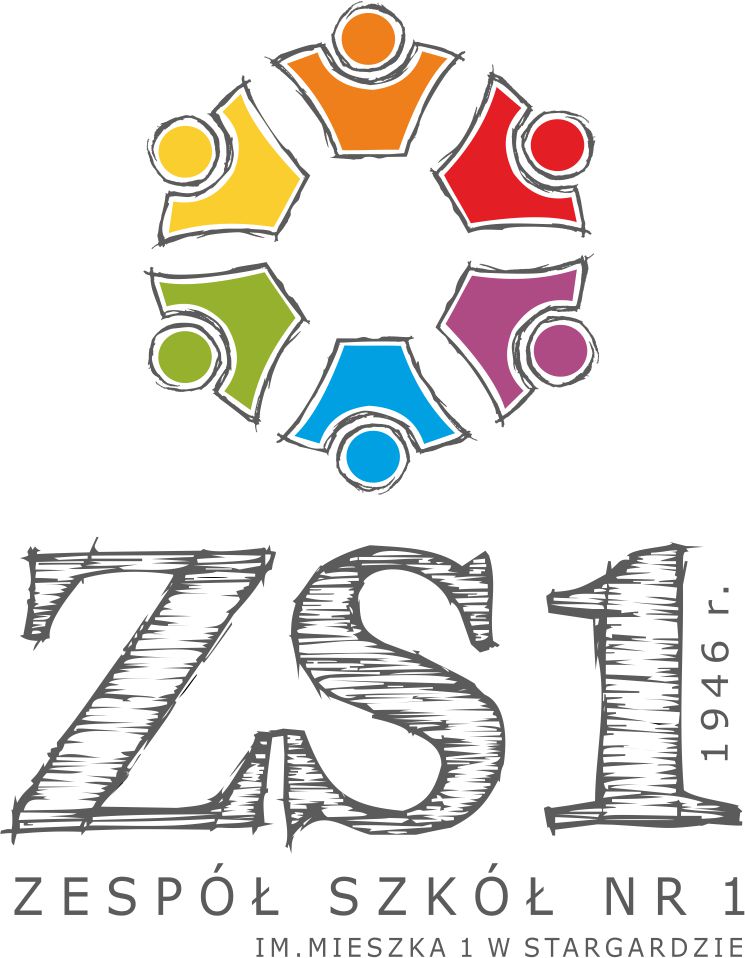 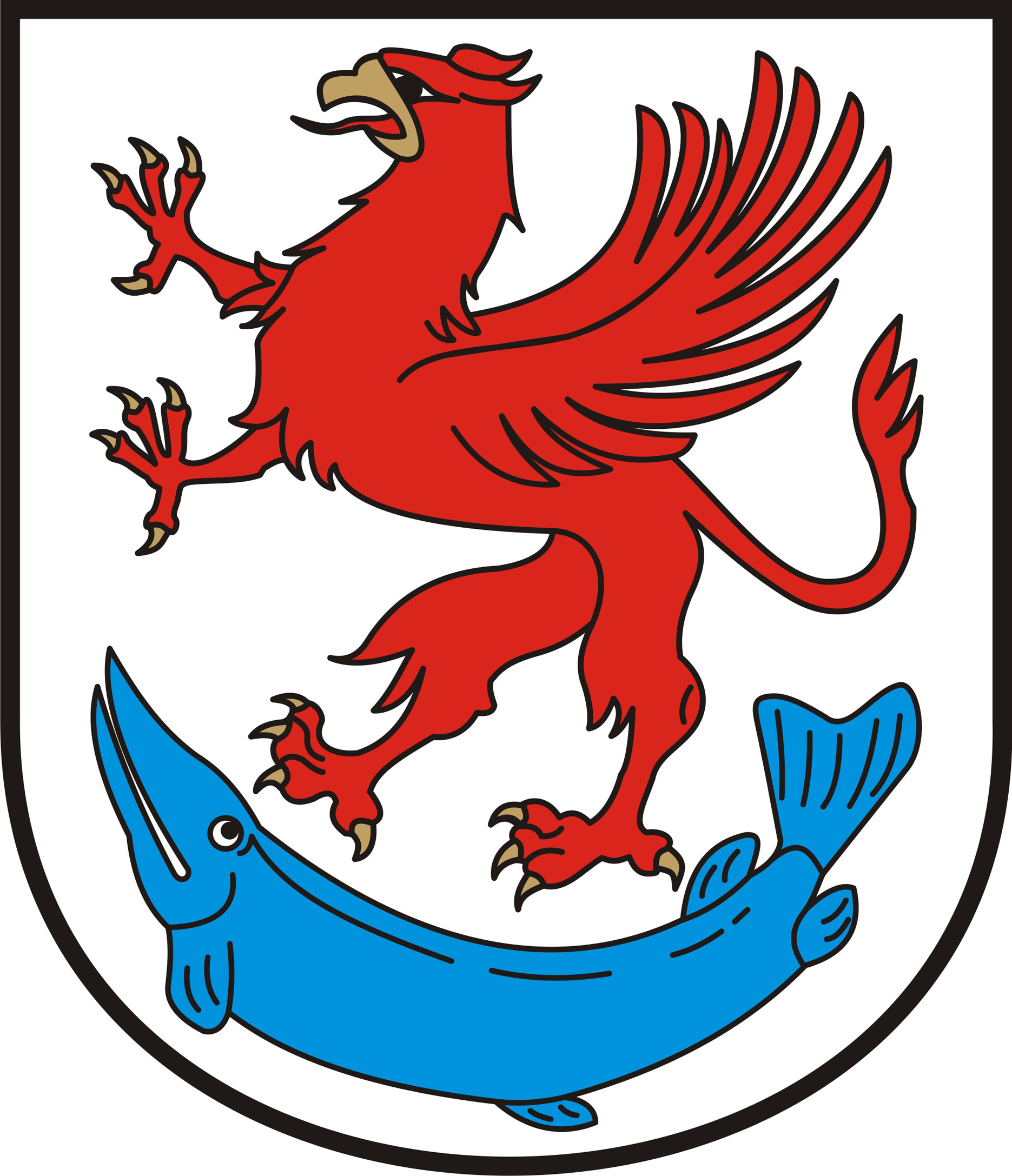    VI Powiatowy Konkurs 
Fizyczny dla klas trzecich gimnazjumUczestniczący  w konkursie przedmiotowym organizowanymprzez Zespół Szkół nr 1 im. Mieszka I w Stargardziezdobywają cenne nagrody oraz uzyskują dodatkowe punktyprzy rekrutacji do Zespołu Szkół nr 1 w Stargardzie. Regulamin konkursu fizycznego:Organizatorem konkursu jest Zespół Szkół nr 1 im. Mieszka I w Stargardzie.W konkursie mogą wziąć udział wszyscy uczniowie klas trzecich Szkół Gimnazjalnych. Liczba uczestników jest nieograniczona (dołączona do regulaminu karta może być kserowana).Uczeń powinien przybyć na miejsce konkursu z opiekunem i posiadać ze sobą ważną legitymację szkolną.Nie przewiduje się dodatkowego postępowania konkursowego dla uczestników, którzy 
w wyznaczonym dniu i godzinie z przyczyn losowych nie przystąpią do konkursu.Podczas rozwiązywania zadań lub testów zabrania się korzystania z podręczników, książek 
oraz innych pomocy a także wszelkich środków łączności jak np. telefonów komórkowych.Obowiązuje cały materiał gimnazjum.Konkurs jest jednoetapowy i składa się z 10 zadań testowych  i dwóch zadań otwartych.Punktacja w teście: Odpowiedź poprawna: 1 p.Odpowiedź błędna: 0 p.Brak odpowiedzi: 0 p.Za każde zadanie otwarte można będzie uzyskać 5 p.Uczeń musi odpowiedzieć poprawnie na minimum 50% pytań testowych.Czas trwania konkursu 90 minut. Nagrody i punktacja:- trzy pierwsze miejsca  - nagroda rzeczowa, dyplom oraz 5 dodatkowych punktów.- miejsca od czwartego do dziesiątego – dyplom uczestnictwa oraz 3 dodatkowe punkty.- uczestnictwo w konkursie i minimum 50% poprawnych odpowiedzi – dyplom uczestnictwa oraz 1 dodatkowy punkt.Wszyscy uczestnicy otrzymują zaświadczenia o uzyskanych punktach.13. Zgłoszenia do konkursu (wyłącznie na kartach zgłoszenia) należy przesyłać do dnia 
      28.04.2016 roku  do godz. 14.00 na adres: Zespół Szkół nr 1 Park 3-go Maja 2 73-110 Stargardz dopiskiem  „Konkurs Fizyczny dla Gimnazjalistów”. (karta zgłoszenia dołączona jest do regulaminu lub można ją pobrać ze strony internetowej szkoły: www.zs1.stargard.pl)14.Konkurs odbędzie się dnia  6 maja 2016 roku o godzinie 13.00
w Zespole Szkół nr 1 im. Mieszka I w Stargardzie, Park 3 Maja 215. Wyniki konkursu zostaną przesłane do szkoły. Uroczyste wręczenie nagród odbędzie się	03.06.2016 r. podczas Święta Patrona Szkoły (o szczegółach imprezy prześlemy informację).16. Wszystkie pytania dotyczące konkursu można kierować do osoby odpowiedzialnej
za konkurs: Mirosławy Bożek, tel. 605 334 915Zespół nauczycieli fizyki
                  ZS nr 1 w Stargardzie 